                  Volunteer Reimbursement FormName _________________________________________________	Date _________________Address _______________________________________________________________________				Street					City		State		Zip CodePhone ____________________________     Email______________________________________Mileage Reimbursement Form:Federal Mileage Rate (2018) – .545 per milePlease use page 2 for additional reimbursement requests if not enough lines are provided below.If this is a mileage reimbursement only (no receipts), you can email this form to your Regional SHIINE Office. 							 (Include amount from page 2) Subtotal       $______________Expense Reimbursement Form:Receipts are required for ALL items in order to be reimbursed. Please make purchase SEPARATE from personal items.  Prior approval is required for expense reimbursements over $50.00.(Include amount from page 2) Subtotal       $____________Volunteer Signature _________________________________________										    	Grand Total $ ______________Send to your Regional SHIINE Office:Additional Space - Mileage Reimbursement Form: Page 2 Subtotal            $______________Additional Space - Expense Reimbursement Form:       Page 2 Subtotal   $_________________    DatePurpose of TripDestination# of Miles$ AmountExample: 10/20Open Enrollment“Anytown” Senior Center20 x .545$   10.90$$$$DateDescription of ItemPurposeTotal CostExample: 10/20Ink Cartridge Printing Supplies$31.80DatePurpose of TripDestination# of Miles$ Amount$$$$$$$$$$$$$$DateDescription of ItemPurposeTotal Cost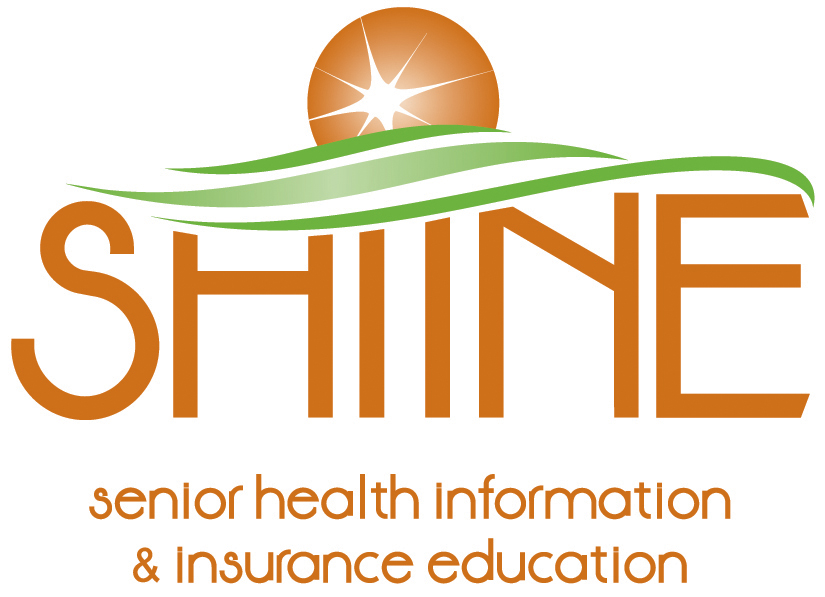 